令和5年度　大阪障がい者地域リハビリテーション連絡会議～医療的ケア児の就学について～　大阪障がい者地域リハビリテーション連絡会議とは、大阪府内における障がい者の医療・保健・福祉・教育・労働などのリハビリテーションに携わる機関が情報の交換や共有をおこない、障がい者支援方策の充実につなげると共に、相互の連携の強化を図ることにより、大阪府における地域リハビリテーションを推進することを目的としています。　今年度は、『医療的ケア児の就学について』をテーマに、医療的ケア児の支援に関する法制度の理解や大阪府の現在の取組み、枚方市における医療的ケア児の就学支援や、事例を通じて医療的ケア児の就学にかかる支援の現状等について共有することで今後の支援に役立てていただけるよう、研修会を実施します。　〇研修日時〇：令和6年2月19日（月）　～　令和6年3月3日（日）　23:59まで　〇研修方法〇：　YouTubeによる動画配信　　約60分　〇研修内容〇：　「大阪府における医療的ケア児支援に関する取組みについて」　　　　　　　　講師　大阪府福祉部障がい福祉室　地域生活支援課　地域サービス支援グループ　総括主査　島村　佑子　氏　　　　　　　　　「枚方市の就学相談～医療的ケア児の就学について～」　　　　　　　　講師　枚方市教育委員会事務局　学校教育部　教育支援室　児童生徒支援課　係長　青栁　健人　氏　〇対象〇　　：府内市町村・保健所・教育関係機関・相談支援事業所・医療関係機関・社会福祉協議会　等の関係機関職員　〇申込方法・申込期間〇　　・申込期間：令和6年1月22日（月）　～　令和6年2月9日（金）23:59まで　　・「大阪府行政オンラインシステム」⇒「令和5年度大阪障がい者地域リハビリテーション連絡会議の申込み」よりお申込みください。また、右のQRコードからも申込みいただけます。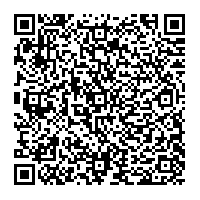 　　　URL：https://lgpos.task-asp.net/cu/270008/ea/residents/procedures/apply/8a23eaef-2609-42ba-bb38-45f837f236e2/start　　・申込み時、登録いただきましたメールアドレスへ講義映像のURLを送付します。　　・YouTube動画を視聴できる端末及びインターネット環境が必要です。　　・動画視聴にかかる通信料等は、視聴される方の負担となります。　　・講義映像の録画・録音・撮影および資料の二次利用、詳細内容のSNSへの投稿は、固くお断りします。　問い合わせ先　　大阪府障がい者自立相談支援センター　身体障がい者支援課　　北埜・酒井　　TEL：06-6692-5262　　FAX：06-6692-5340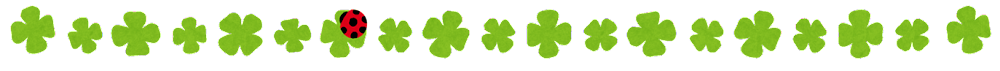 